 mfalcone@wcpss.net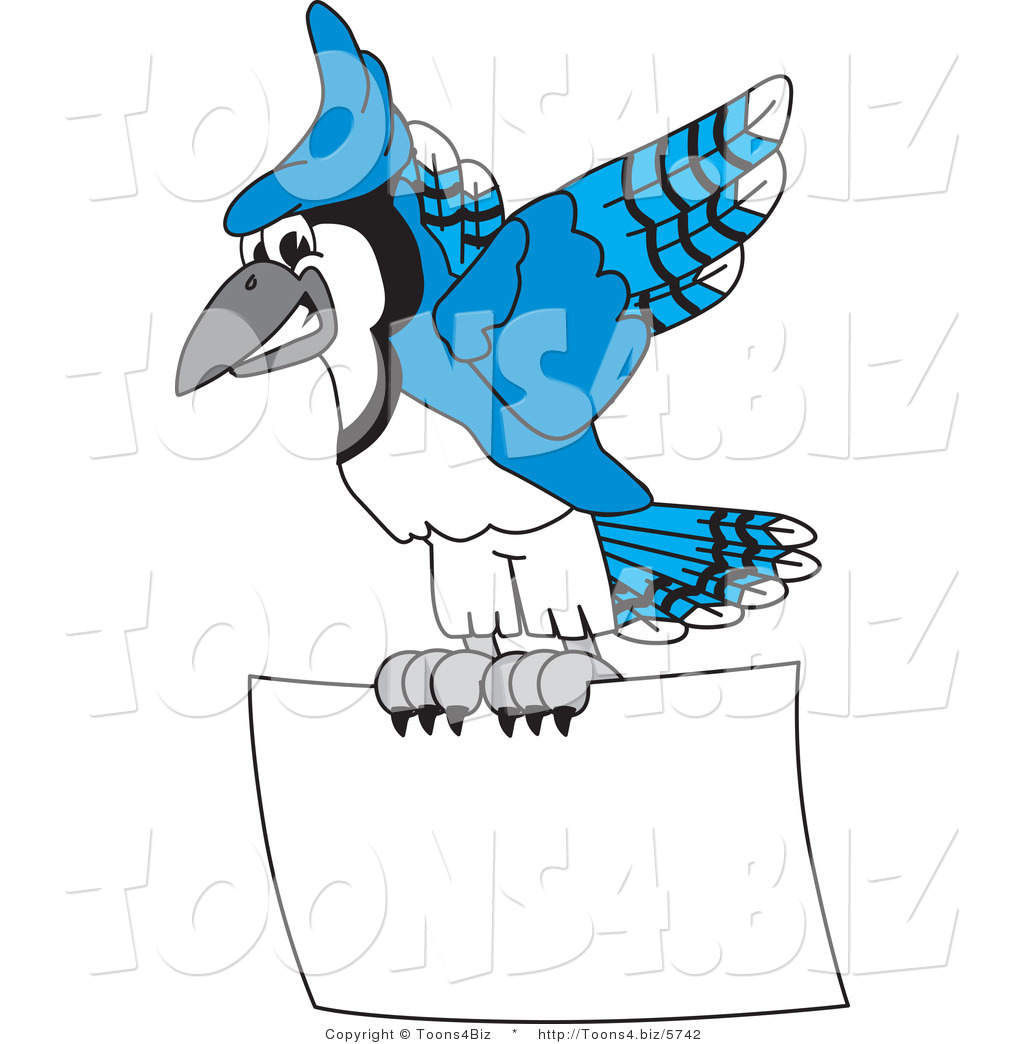 				           “Home of the Blue Jays”*** If you are interested in volunteering in the classroom, on a field trip, or at anySanford Creek event, please make sure that you have registered. Registration can takesome time to process, so please do this as soon as possible.*** Please visit my website http://falcone7.weebly.com for resources in reading andmath that can support your child in using strategies that we learn this year in 4th grade.*** Reviewing multiplication facts is very important for students in 4th grade. Our math curriculum involves many units such as multiplication, division, fractions, and factors & multiples.  Some strategies students will start to think about using are flash cards,songs, repeated addition, etc. Please continue to practice these strategies with your child *** If you have any questions, please don’t hesitate to e-mail me at mfalcone@wcpss.net.